Bollebaking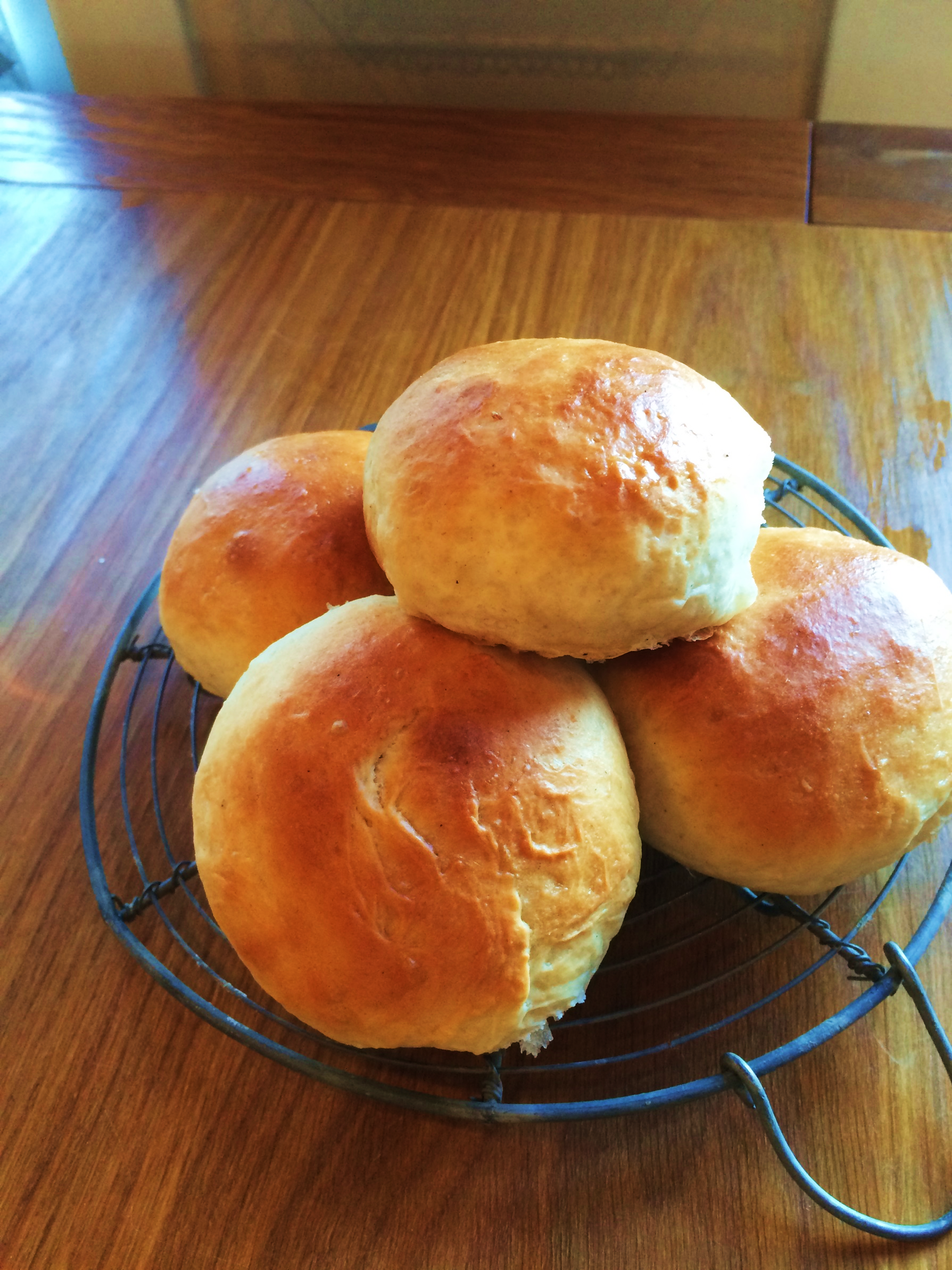 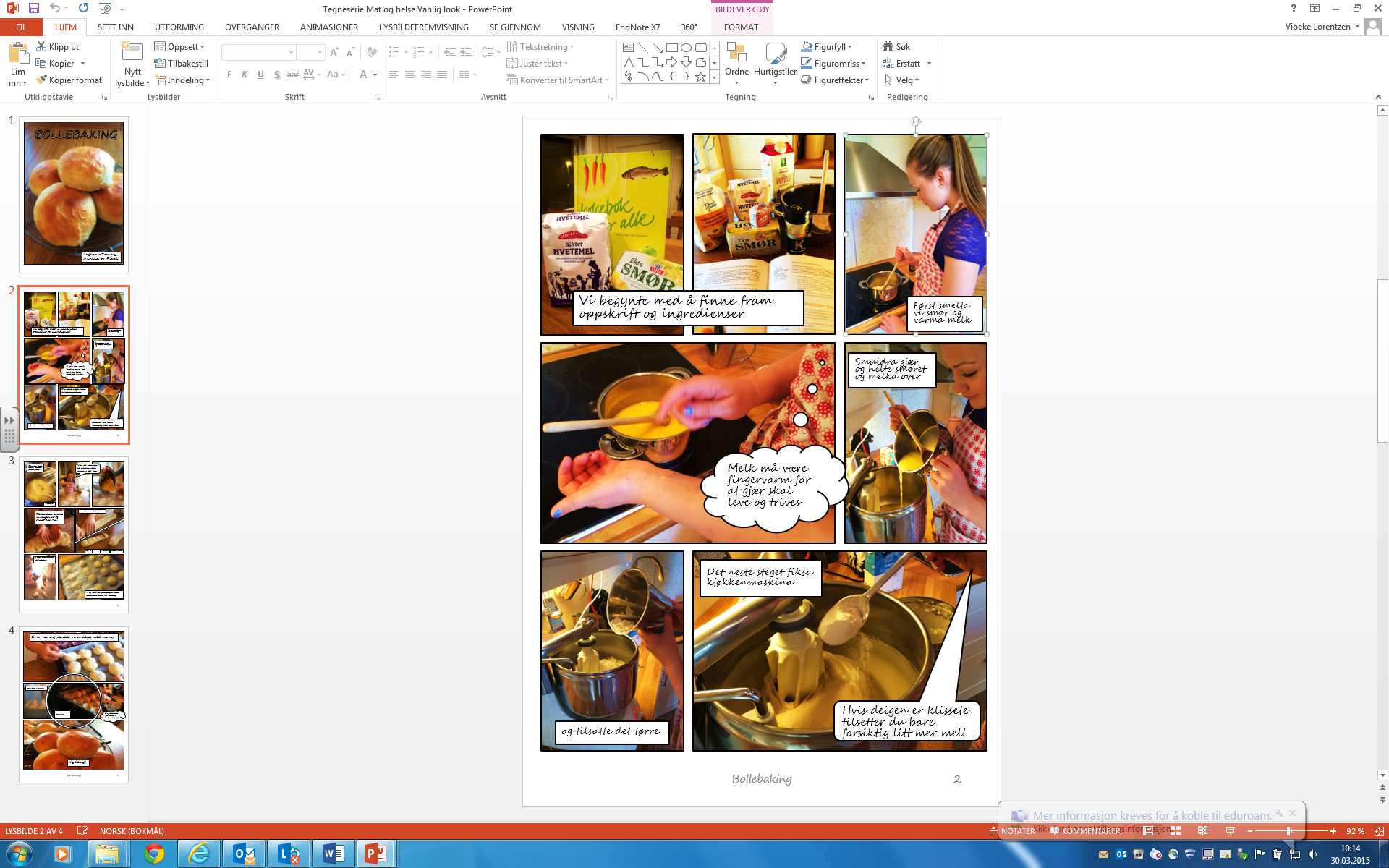 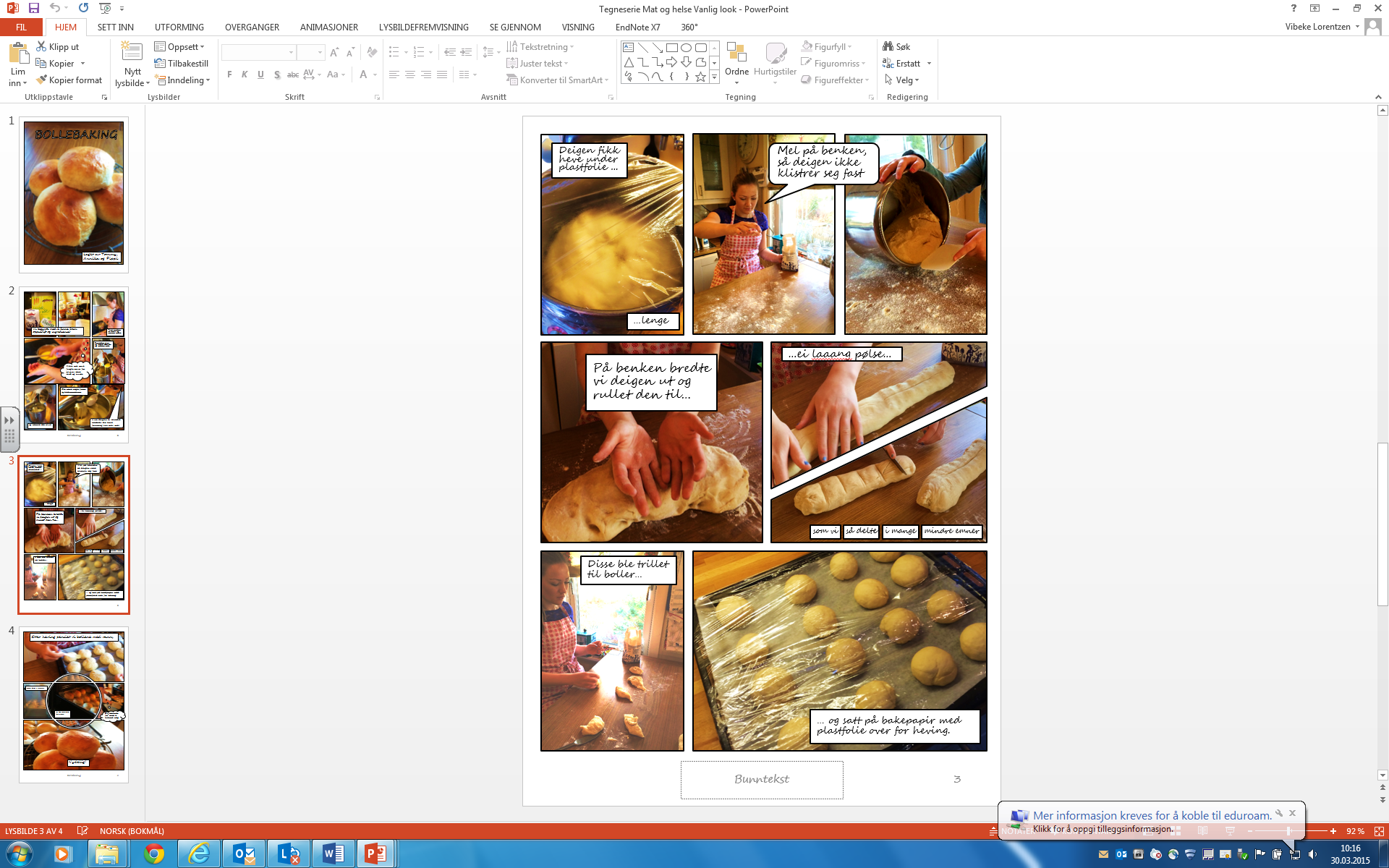 